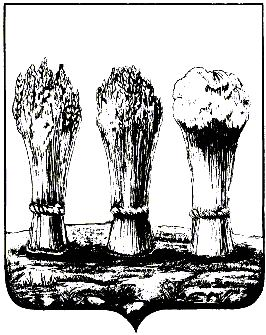 АДМИНИСТРАЦИЯ ЛЕНИНСКОГО РАЙОНА ГОРОДА ПЕНЗЫПРИКАЗот 24.01.2018 № 28О внесении изменений в приказ администрации Ленинского района города Пензы от 02.03.2016 № 87 «О создании комиссии администрации Ленинского района города Пензы по определению перечня материальных средств, подлежащих эвакуации в загородную зону»Руководствуясь Положением об администрации Ленинского района города Пензы, утвержденным постановлением главы администрации г.Пензы от 27.10.2006 № 1266, П Р И К А З Ы В А Ю :1. Внести в приказ администрации Ленинского района города Пензы от 02.03.2016 № 87 «О создании комиссии администрации Ленинского района города Пензы по определению перечня материальных средств, подлежащих эвакуации в загородную зону» (далее – приказ) следующие изменения:1.1. Пункты 1 и 4 приказа изложить в следующих редакциях:«1. Создать комиссию по определению перечня материальных средств администрации Ленинского района города Пензы, подлежащих эвакуации в загородную зону, в следующем составе:- Максимов Александр Александрович, заместитель главы администрации Ленинского района города Пензы (председатель Комиссии);- Родичкин Петр Николаевич, начальник отдела делопроизводства и хозяйственного обеспечения администрации Ленинского района города Пензы (заместитель председателя комиссии);- Руто Игорь Михайлович, главный специалист по мобилизационной работе администрации Ленинского района города Пензы (член Комиссии);- Грачева Оксана Олеговна, главный специалист отдела делопроизводства и хозяйственного обеспечения администрации Ленинского района города Пензы (член Комиссии);- Черников Александр Петрович, старший инженер отдела делопроизводства и хозяйственного обеспечения администрации Ленинского района города Пензы (член Комиссии).»;«4. Настоящий приказ опубликовать в муниципальной газете «Пенза» и разместить на интернет - странице администрации Ленинского района города Пензы официального сайта администрации города Пензы в информационно-телекоммуникационной сети «Интернет».».1.2. Дополнить приказ пунктом 5 следующего содержания:«5. Контроль за выполнением настоящего приказа возложить на заместителя главы администрации Ленинского района города Пензы по организации деятельности администрации района.».2. Настоящий приказ опубликовать в муниципальной газете «Пенза» и разместить на интернет - странице администрации Ленинского района города Пензы официального сайта администрации города Пензы в информационно-телекоммуникационной сети «Интернет».3. Контроль за выполнением настоящего приказа возложить на заместителя главы администрации Ленинского района города Пензы по организации деятельности администрации района.Глава администрации              Н.Б. Москвитина